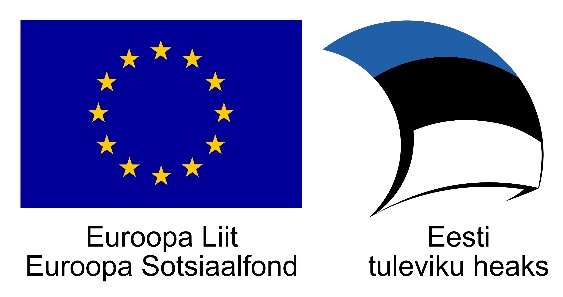 „Tööturul osalemist toetavad hoolekandeteenused“ uudsete lahenduste väljatöötamiseks ja elluviimiseks sotsiaalvaldkonnasINFOPÄEVAD05. juuli (Tallinn) ja 12.juuli (Tartu) 2018  Päevakava: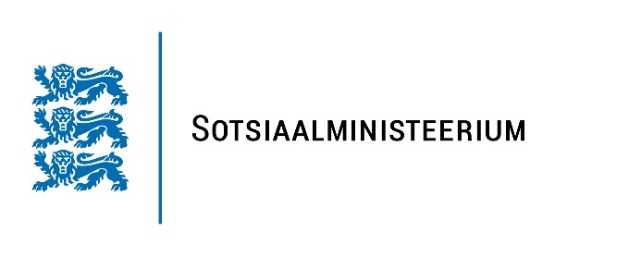 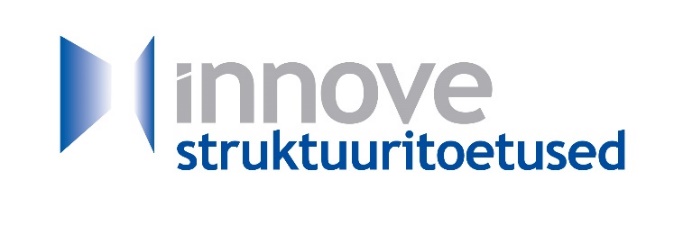 10.45 – 11.00 Registreerumine Registreerumine Registreerumine11.00 – 13.0013.00 – 13.3011.00 – 13.0013.00 – 13.30Meetme üldised põhimõtted  -  Ülle Luide (SA Innove)Meetme raames toetatavad tegevused – Terry Ney ja Kristiina Tuisk (Sotsiaalministeerium)KohvipausMeetme üldised põhimõtted  -  Ülle Luide (SA Innove)Meetme raames toetatavad tegevused – Terry Ney ja Kristiina Tuisk (Sotsiaalministeerium)KohvipausMeetme üldised põhimõtted  -  Ülle Luide (SA Innove)Meetme raames toetatavad tegevused – Terry Ney ja Kristiina Tuisk (Sotsiaalministeerium)Kohvipaus13.30 – 15.30  Taotluse täitmine e-toetuse keskkonnas ja   abikõlblikud kulud -  Kärt Kraaving (SA Innove)  Taotluse täitmine e-toetuse keskkonnas ja   abikõlblikud kulud -  Kärt Kraaving (SA Innove)